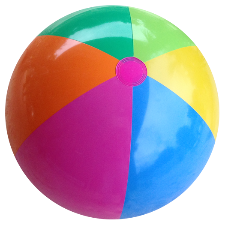 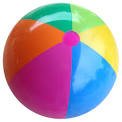 Fun in the Sun Word Scramble Have Fun While You Unscramble The Words Below

1.FSHIFSHI2.RGITERGITE3.ZOOZOO4.UFNUFN5.WGNISWGNIS6.LAPYLAPY7.7.IIDKS8.8.GSARS9.9.THCAC10.10.ALMANIS11.11.NGSWI12.12.SNU